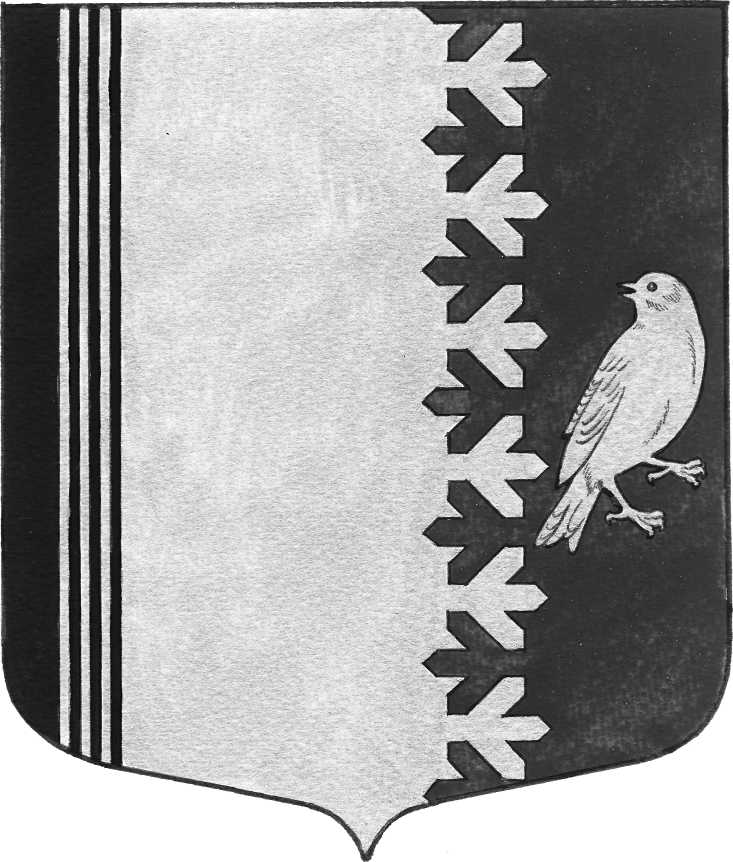 СОВЕТ ДЕПУТАТОВ МУНИЦИПАЛЬНОГО ОБРАЗОВАНИЯШУМСКОЕ СЕЛЬСКОЕ ПОСЕЛЕНИЕКИРОВСКОГО МУНИЦИПАЛЬНОГО РАЙОНАЛЕНИНГРАДСКОЙ ОБЛАСТИЧЕТВЕРТОГО СОЗЫВАРЕШЕНИЕ14  сентября 2019 года № 1Об избрании главы муниципального образования Шумское сельское поселение Кировского муниципального районаЛенинградской области, исполняющего полномочия главы администрации муниципального образования Шумское сельское поселение Кировского муниципального района Ленинградской области          В соответствии с п.2 ст.36 Федерального закона «Об общих принципах организации местного самоуправления в Российской Федерации», Уставом муниципального образования Шумское сельское поселение Кировского  муниципального района Ленинградской области  и  на  основании  итогов  голосования решили:            Избрать главой муниципального образования Шумское сельское поселение Кировского муниципального района Ленинградской  области,   исполняющего  полномочия главы администрации муниципального образования Шумское сельское  поселение Кировского муниципального района Ленинградской  области  Ульянова  Владимира Леонидовича. Председатель собрания                                                                    А.А. ЗахарчукРазослано: дело, Прокуратура КМР, Вестник МО Шумское сельское поселение